Woodhouse Primary School: written methods
Year group: Year 5
Method: division with remainders as decimals 
(bus stop method)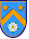 QuestionsAnswers2451 ÷ 2 =1858 ÷ 8 =3523 ÷ 2 = 2562 ÷ 8 =5652 ÷ 5 = 8652 ÷ 8 =5588 ÷ 5 =5085 ÷ 6 = 6581 ÷ 5 =1665 ÷ 4 =5566 ÷ 4 = 4023 ÷ 6 =4694 ÷ 4 =8886 ÷ 8 =4451 ÷ 4 = 5387 ÷ 5 =4569 ÷ 4 =1329 ÷ 6 =8851 ÷ 4 =4597 ÷ 8 = 1,225.5232.251,761.5320.251,130.41,081.51,117.6847.51,316.2416.251,391.5670.51,173.51,110.751,112.751,077.41,142.25221.52,212.75574.625